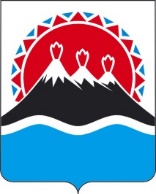 РЕГИОНАЛЬНАЯ СЛУЖБА ПО ТАРИФАМ И ЦЕНАМ КАМЧАТСКОГО КРАЯПОСТАНОВЛЕНИЕ                   г. Петропавловск-КамчатскийВ соответствии с Федеральными законами от 27.07.2010 № 190-ФЗ «О теплоснабжении», от 07.12.2011 № 416-ФЗ «О водоснабжении и водоотведении», постановлениями Правительства Российской Федерации от 22.10.2012 № 1075 «О ценообразовании в сфере теплоснабжения», от 13.05.2013 № 406 «О государственном регулировании тарифов в сфере водоснабжения и водоотведения», от 30.04.2014 № 400 «О формировании индексов изменения размера платы граждан за коммунальные услуги в Российской Федерации», приказами ФСТ России от 13.06.2013 № 760-э «Об утверждении Методических указаний по расчету регулируемых цен (тарифов) в сфере теплоснабжения», Приказ ФСТ России от 07.06.2013 N 163 "Об утверждении Регламента открытия дел об установлении регулируемых цен (тарифов) и отмене регулирования тарифов в сфере теплоснабжения" (Зарегистрировано в Минюсте России 04.07.2013 N 28979), от 27.12.2013 № 1746-э «Об утверждении Методических указаний по расчету регулируемых тарифов в сфере водоснабжения и водоотведения», от 16.07.2014 № 1154-э «Об утверждении Регламента установления регулируемых тарифов в сфере водоснабжения и водоотведения», Закон Камчатского края от 26.11.2021 N 5 (ред. от 29.07.2022) "О краевом бюджете на 2022 год и на плановый период 2023 и 2024 годов", постановлением Правительства Камчатского края от 19.12.2008 № 424-П «Об утверждении Положения о Региональной службе по тарифам и ценам Камчатского края», протоколом Правления Региональной службы по тарифам и ценам Камчатского края от 24.10.2022 № ххх, по инициативе органа регулирования.ПОСТАНОВЛЯЮ:1. Утвердить долгосрочные параметры регулирования для ООО «Колхоз Ударник», устанавливаемые для формирования тарифов с применением метода индексации установленных тарифов на территории Карагинского муниципального района, на 2023 - 2027 годы согласно приложению 1.2. Утвердить и ввести в действие с 01 января 2023 года по 31 декабря 2027 года экономически обоснованные тарифы на тепловую энергию, поставляемую ООО «Колхоз Ударник», устанавливаемые для формирования тарифов с применением метода индексации установленных тарифов на территории Карагинского муниципального района, на 2023 - 2027 годы, с учетом календарной разбивки согласно приложению 2. 3.	Утвердить и ввести в действие с 01 января 2022 года по 31 декабря 2022 года льготные тарифы на тепловую энергию на нужды отопления и горячего водоснабжения, поставляемую для ООО «Колхоз Ударник», устанавливаемые для формирования тарифов с применением метода индексации установленных тарифов на территории Карагинского муниципального района, на 2023 - 2027 годы, с календарной разбивкой согласно приложению 2.4.	Компенсация выпадающих доходов для ООО «Колхоз Ударник» от разницы между экономически обоснованными и льготными тарифами на тепловую энергию, поставляемую на нужды отопления и горячего водоснабжения населению и исполнителям коммунальных услуг для населения на территории Карагинского муниципального района, производится за счет субсидий, предоставляемых предприятиям из краевого бюджета в соответствии с постановлением Правительства Камчатского края от 17.01.2011 № 3-П «Об установлении расходных обязательств Камчатского края по предоставлению из краевого бюджета субсидий предприятиям коммунального комплекса в целях возмещения недополученных доходов в связи с оказанием потребителям коммунальных услуг по льготным тарифам».5.	 Настоящее постановление вступает в силу с 01 декабря 2022 года.Приложение 1к постановлению Региональной службы по тарифам и ценам Камчатского краяот 03.12.2021 № 233Долгосрочные параметры регулирования для ООО «Колхоз Ударник» потребителям сельского поселения «село Кострома» Карагинского муниципального района на 2023-2027 годыПриложение 2к постановлению Региональной службы по тарифам и ценам Камчатского краяот 13.10.2022 № ХХХЭкономически обоснованные тарифы на тепловую энергию, поставляемую ООО «Колхоз Ударник» потребителям сельского поселения «село Кострома» Карагинского муниципального района на 2023-2027 годы* Выделяется в целях реализации пункта 6 статьи 168 Налогового кодекса Российской Федерации (часть вторая).».№[Номер документа]Об установлении тарифов в сфере теплоснабжения ООО «Колхоз Ударник» потребителям Карагинского муниципального района, на 2023 - 2027 годы»Временно исполняющий обязанности руководителя[горизонтальный штамп подписи 1]В.А. ГубинскийN п/пНаименование регулируемого вида деятельности организацииГодБазовый уровень операционных расходовИндекс эффективности операционных расходовНормативный уровень прибылиПоказатели энергосбережения и энергетической эффективности*Показатели энергосбережения и энергетической эффективности*Показатели энергосбережения и энергетической эффективности*Реализация программ в области энергосбережения и повышения энергетической эффективности*Динамика изменения расходов на топливо**N п/пНаименование регулируемого вида деятельности организацииГодБазовый уровень операционных расходовИндекс эффективности операционных расходовНормативный уровень прибылиУдельный расход условного топлива на производство единицы тепловой энергии, отпускаемой с коллекторов источников тепловой энергииОтношение величины технологических потерь тепловой энергии, теплоносителя к материальной характеристике тепловой сетиВеличина технологических потерь при передаче тепловой энергииРеализация программ в области энергосбережения и повышения энергетической эффективности*Динамика изменения расходов на топливо**N п/пНаименование регулируемого вида деятельности организацииГодтыс. руб.%%кг у.т./ГкалГкал/кв. мГкал12345678910111Поставка тепловой энергии (мощности) потребителям Поставка тепловой энергии (мощности) потребителям2023 год0,00-------1Поставка тепловой энергии (мощности) потребителям Поставка тепловой энергии (мощности) потребителям2024 год0,00-------1Поставка тепловой энергии (мощности) потребителям Поставка тепловой энергии (мощности) потребителям2025 год0,00-------1Поставка тепловой энергии (мощности) потребителям Поставка тепловой энергии (мощности) потребителям2026 год0,00-------1Поставка тепловой энергии (мощности) потребителям Поставка тепловой энергии (мощности) потребителям2027 год0,00-------№ п/пНаименование регулируемой организацииВид тарифаГод (период)ВодаОтборный пар давлениемОтборный пар давлениемОтборный пар давлениемОтборный пар давлениемОстрый и редуцированный пар№ п/пНаименование регулируемой организацииВид тарифаГод (период)Водаот 1,2 до 2,5 кг/см2от 2,5 до 7,0 кг/см2от 7,0 до 13,0 кг/см2свыше 13,0 кг/см2Острый и редуцированный пар1.Для потребителей, в случае отсутствия дифференциации тарифов по схеме подключенияДля потребителей, в случае отсутствия дифференциации тарифов по схеме подключенияДля потребителей, в случае отсутствия дифференциации тарифов по схеме подключенияДля потребителей, в случае отсутствия дифференциации тарифов по схеме подключенияДля потребителей, в случае отсутствия дифференциации тарифов по схеме подключенияДля потребителей, в случае отсутствия дифференциации тарифов по схеме подключенияДля потребителей, в случае отсутствия дифференциации тарифов по схеме подключенияДля потребителей, в случае отсутствия дифференциации тарифов по схеме подключенияДля потребителей, в случае отсутствия дифференциации тарифов по схеме подключения1.1ООО «Колхоз Ударник»одноставочный руб./Гкал20231.2ООО «Колхоз Ударник»одноставочный руб./Гкал01.01.2023 -30.06.20239 827,801.3ООО «Колхоз Ударник»одноставочный руб./Гкал01.07.2023 -  31.12.20239 827,801.4ООО «Колхоз Ударник»одноставочный руб./Гкал20241.5ООО «Колхоз Ударник»одноставочный руб./Гкал01.01.2024 -30.06.20240,01.6ООО «Колхоз Ударник»одноставочный руб./Гкал01.07.2024 -  31.12.20240,01.7ООО «Колхоз Ударник»одноставочный руб./Гкал20251.8ООО «Колхоз Ударник»одноставочный руб./Гкал01.01.2025-30.06.20250,01.9ООО «Колхоз Ударник»одноставочный руб./Гкал01.07.2025 -  31.12.20250,01.10ООО «Колхоз Ударник»одноставочный руб./Гкал20261.11ООО «Колхоз Ударник»одноставочный руб./Гкал01.01.2026-30.06.20260,01.12ООО «Колхоз Ударник»одноставочный руб./Гкал01.07.2026 -  31.12.20260,01.13ООО «Колхоз Ударник»одноставочный руб./Гкал20271.14ООО «Колхоз Ударник»одноставочный руб./Гкал01.01.2027-30.06.20270,01.15ООО «Колхоз Ударник»одноставочный руб./Гкал01.07.2027 -  31.12.20270,0ООО «Колхоз Ударник»двухставочныйХХХХХХХООО «Колхоз Ударник»ставка за тепловую энергию, руб./ГкалООО «Колхоз Ударник»ставка за содержание тепловой мощности, тыс.руб./Гкал/ч в мес.ООО «Колхоз Ударник»Население (тарифы указываются с учетом НДС)*Население (тарифы указываются с учетом НДС)*Население (тарифы указываются с учетом НДС)*Население (тарифы указываются с учетом НДС)*Население (тарифы указываются с учетом НДС)*Население (тарифы указываются с учетом НДС)*Население (тарифы указываются с учетом НДС)*Население (тарифы указываются с учетом НДС)*1.16ООО «Колхоз Ударник»одноставочный руб./Гкал20231.17ООО «Колхоз Ударник»одноставочный руб./Гкал01.01.2023 -30.06.202311 793,361.18ООО «Колхоз Ударник»одноставочный руб./Гкал01.07.2023 -  31.12.202311 793,361.19ООО «Колхоз Ударник»одноставочный руб./Гкал20241.20ООО «Колхоз Ударник»одноставочный руб./Гкал01.01.2024 -30.06.20240,01.21ООО «Колхоз Ударник»одноставочный руб./Гкал01.07.2024 -  31.12.20240,01.22ООО «Колхоз Ударник»одноставочный руб./Гкал20251.23ООО «Колхоз Ударник»одноставочный руб./Гкал01.01.2025-30.06.20250,01.24ООО «Колхоз Ударник»одноставочный руб./Гкал01.07.2025 -  31.12.20250,01.25ООО «Колхоз Ударник»одноставочный руб./Гкал20261.26ООО «Колхоз Ударник»одноставочный руб./Гкал01.01.2026-30.06.20260,01.27ООО «Колхоз Ударник»одноставочный руб./Гкал01.07.2026 -  31.12.20260,01.28ООО «Колхоз Ударник»одноставочный руб./Гкал20271.29ООО «Колхоз Ударник»одноставочный руб./Гкал01.01.2027-30.06.20270,01.30ООО «Колхоз Ударник»одноставочный руб./Гкал01.07.2027 -  31.12.20270,0ООО «Колхоз Ударник»двухставочныйХХХХХХХООО «Колхоз Ударник»ставка за тепловую энергию, руб./ГкалООО «Колхоз Ударник»ставка за содержание тепловой мощности, тыс.руб./Гкал/ч в мес.